How many regions are there  in Italy?21                                                                                                                        222019What is the smallest region in Italy?BasilicataSicilyValle D’AostaLazioWhat’s the name of the big sea that is the union of  all the seas that surround Italy? 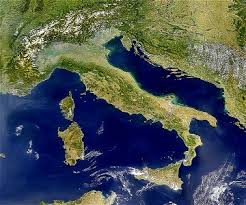 Black  seaMediterranean seaBaltic seaTyrrhenian seaWhen did Italy become part of the European Union? 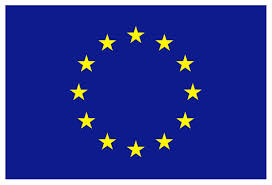 1961195220021946Which is the European Capital of Culture  2019?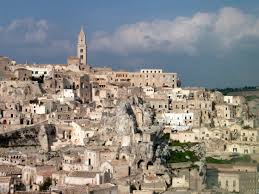 MilanMateraLecceRomeWhich artist  painted “The Gioconda”?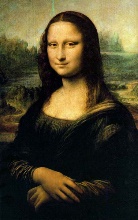 GiottoModiglianiRaffaelloLeonardo da VinciWhich are the two  mountain ranges  in Italy?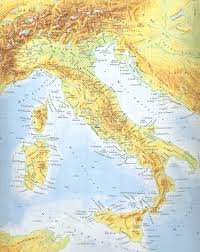 The Alps and the PyreneesThe Alps and the  ApenninesThe Urals and the PyreneesHymalaya and k2What’s the name of the President of the Italian Republic?      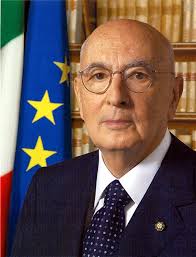 Matteo Renzi                                                                                                    Giorgio Armani                                                                                                                     Giorgio Napolitano                                                                                          Mario   DraghiWhat is the longest river in Italy?                                                                        Tevere                                                                                                                Po                                                                                                                       Arno                                                                                                                   Basento                                                                                                            What is the typical carnival mask of Naples?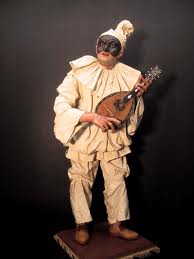 PantaloneArlecchinoPulcinellaColombina